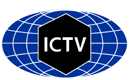 The International Committee on Taxonomy of VirusesTaxonomy Proposal Form, 2024 Part 1a: Details of taxonomy proposalsPart 1b: Taxonomy Proposal Submission Part 1c: Feedback from ICTV Executive Committee (EC) meeting Part 1d: Revised Taxonomy Proposal Submission Part 3: TAXONOMIC PROPOSAL<Start here>Title:   Edit a typo in all the 19 species epithets of subfamily Spumaretrovirinae, specifically one species in genus Bovispumavirus, Equispumavirus, Felispumavirus, Prosimiispumavirus each, and 15 species in genus Simiispumavirus.Edit a typo in all the 19 species epithets of subfamily Spumaretrovirinae, specifically one species in genus Bovispumavirus, Equispumavirus, Felispumavirus, Prosimiispumavirus each, and 15 species in genus Simiispumavirus.Code assigned: 2023.009DX.Retroviridae_68rensp_Error_CorrectionAuthor(s), affiliation and email address(es):  Author(s), affiliation and email address(es):  Author(s), affiliation and email address(es):  Author(s), affiliation and email address(es):  Name Affiliation Email address Corresponding author(s)  XJens MayerUniversity of Saarland, Homburg, Germanyjens.mayer@uks.euxTheodora HatziioannouRockefeller University, NYC, USthatziio@rockefeller.eduxWelkin JohnsonBoston College, Boston, USwelkin.johnson@bc.eduJohn CoffinTufts University School of Medicine, Boston, USjohn.coffin@tufts.eduHung Y. FanUniversity of California, Irvine, UShyfan@uci.eduRobert GiffordStellenbosch University, South Africarobert.gifford@glasgow.ac.ukDirk LindemannTechnische Universität Dresden, Germanydirk.lindemann@tu-dresden.deJonathan StoyeThe Francis Crick Institute, London, UKJonathan.Stoye@crick.ac.ukMichael TristemImperial College, London, UKm.tristem@imperial.ac.ukGilda TachedjianBurnet Institute, Melbourne, Australiagilda.tachedjian@burnet.edu.auKei SatoThe University of Tokyo, Japankeisato@g.ecc.u-tokyo.ac.jpDaniel Blanco-MeloFred Hutchinson Cancer Center, USdblancom@fredhutch.orgMartine PeetersUniversité de Montpellier, Francemartine.peeters@ird.frICTV Subcommittee: ICTV Subcommittee: ICTV Subcommittee: ICTV Subcommittee: Animal DNA Viruses and RetrovirusesxBacterial virusesAnimal minus-strand and dsRNA virusesFungal and protist virusesAnimal positive-strand RNA virusesPlant virusesArchaeal virusesGeneral -List the ICTV Study Group(s) that have seen or have been involved in creating this proposal: Retroviridae SGOptional – complete only if formally voted on by an ICTV Study Group: Optional – complete only if formally voted on by an ICTV Study Group: Optional – complete only if formally voted on by an ICTV Study Group: Optional – complete only if formally voted on by an ICTV Study Group: Study GroupNumber of membersNumber of membersNumber of membersStudy GroupVotes in supportVotes againstNo voteSubmission date:  13/05/2024Executive Committee Meeting Decision code:XA – AcceptAc – Accept subject to revision by relevant subcommittee chair. No further vote requiredU – Accept without revision but with re-evaluation and email vote by the ECUc – Accept subject to revision and re-evaluation and email vote by the ECUd – Deferred to the next EC meeting, with an invitation to revise based on EC commentsJ - RejectW - WithdrawnComments from the Executive Committee:Response of proposer: Revision date:  DD/MM/YYYYName of accompanying Excel module: 2023.009DX.Retroviridae_68rensp_Error_Correction.xlsxTaxonomic changes proposed: Taxonomic changes proposed: Taxonomic changes proposed: Taxonomic changes proposed: Establish new taxonSplit taxonAbolish taxonMerge taxonMove taxonPromote taxonRename taxonxDemote taxonMove and renameIs any taxon name used here derived from that of a living person:  Is any taxon name used here derived from that of a living person:        NTaxon namePerson from whom the name is derivedAttached XAbstract of Taxonomy Proposal: Taxonomic rank(s) affected:       SpeciesDescription of current taxonomy:       19 species classified in 5 genera within one subfamily.Proposed taxonomic change(s):     Error correction of a typo on 19 species epithetsJustification:An error has come across in the 2023.009D.A.v2.Retroviridae_68rensp.xlsx validation, with the epithet of all 19 species in subfamily Spumaretrovirinae erroneously ending in "…fo". We would like to correct this, that is, delete "fo" throughout, in order to reflect the correct species names. Text of Taxonomy proposal:  Taxonomic rank(s) affected:       SpeciesDescription of current taxonomy:       19 species classified in 5 genera within one subfamily.Proposed taxonomic change(s):     Edit 19 species names to lack "fo" as the last two letters in the specie epithet.Demarcation criteria:n/aJustification:      An error has come across in the 2023.009D.A.v2.Retroviridae_68rensp.xlsx validation, with the epithet of all 19 species in subfamily Spumaretrovirinae erroneously ending in "…fo". We would like to correct this, that is, delete "fo" throughout, in order to reflect the correct species names. References:   Tables, Figures:  